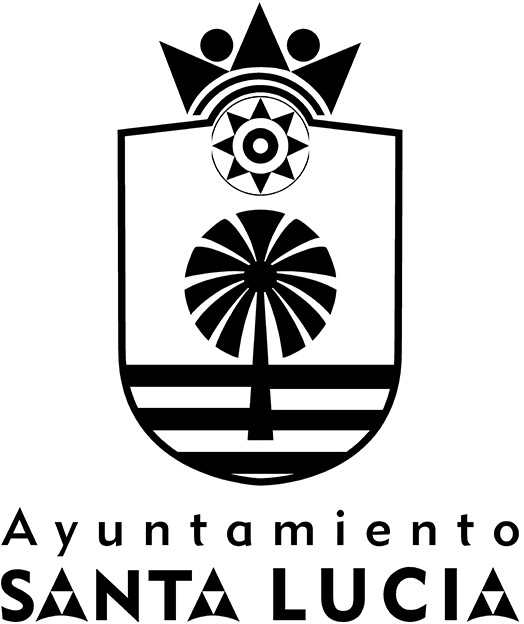 SANTANA SANTIAGO, ERNESTONIF. P3502300A	75255* Percepciones Salariales sujetas a Cot. S.S.	- Percepciones no Salariales excluídas Cot. S.S.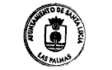 EMPRESAEMPRESAEMPRESAEMPRESAEMPRESAEMPRESAEMPRESAEMPRESAEMPRESADOMICILIODOMICILIODOMICILIODOMICILIODOMICILIODOMICILIODOMICILIONº INS. S.S.Nº INS. S.S.Nº INS. S.S.Nº INS. S.S.AYUNTAMIENTO DE SANTA LUCIA CAYUNTAMIENTO DE SANTA LUCIA CAYUNTAMIENTO DE SANTA LUCIA CAYUNTAMIENTO DE SANTA LUCIA CAYUNTAMIENTO DE SANTA LUCIA CAYUNTAMIENTO DE SANTA LUCIA CAYUNTAMIENTO DE SANTA LUCIA CAYUNTAMIENTO DE SANTA LUCIA CAYUNTAMIENTO DE SANTA LUCIA CAVDA. DE LAS TIRAJANAS, 151AVDA. DE LAS TIRAJANAS, 151AVDA. DE LAS TIRAJANAS, 151AVDA. DE LAS TIRAJANAS, 151AVDA. DE LAS TIRAJANAS, 151AVDA. DE LAS TIRAJANAS, 151AVDA. DE LAS TIRAJANAS, 151TRABAJADOR/ATRABAJADOR/ATRABAJADOR/ATRABAJADOR/ATRABAJADOR/ATRABAJADOR/ATRABAJADOR/ATRABAJADOR/ATRABAJADOR/ACATEGORIACATEGORIACATEGORIANºMATRICNºMATRICANTIGUEDADANTIGUEDADANTIGUEDADD.N.I.D.N.I.D.N.I.SANTANA SANTIAGO, ERNESTOSANTANA SANTIAGO, ERNESTOSANTANA SANTIAGO, ERNESTOSANTANA SANTIAGO, ERNESTOSANTANA SANTIAGO, ERNESTOSANTANA SANTIAGO, ERNESTOSANTANA SANTIAGO, ERNESTOSANTANA SANTIAGO, ERNESTOSANTANA SANTIAGO, ERNESTO2 SEP 202 SEP 202 SEP 20Nº AFILIACION. S.S.Nº AFILIACION. S.S.Nº AFILIACION. S.S.TARIFATARIFACOD.CTCOD.CTCOD.CTSECCIONNRO.NRO.PERIODOPERIODOPERIODOPERIODOPERIODOPERIODOPERIODOPERIODOTOT. DIAS77C29121	761	76P.EXTRA:P.Ext.2 15 DIC 2021P.EXTRA:P.Ext.2 15 DIC 2021P.EXTRA:P.Ext.2 15 DIC 2021P.EXTRA:P.Ext.2 15 DIC 2021P.EXTRA:P.Ext.2 15 DIC 2021P.EXTRA:P.Ext.2 15 DIC 2021P.EXTRA:P.Ext.2 15 DIC 2021P.EXTRA:P.Ext.2 15 DIC 202153CUANTIAPRECIOPRECIOPRECIOCONCEPTOCONCEPTOCONCEPTOCONCEPTOCONCEPTOCONCEPTOCONCEPTOCONCEPTOCONCEPTOCONCEPTOCONCEPTODEVENGOSDEVENGOSDEVENGOSDEDUCCIONESDEDUCCIONES8,8375,79675,79675,796849998499984999Paga ExtraCotización IRPF	17,11Paga ExtraCotización IRPF	17,11Paga ExtraCotización IRPF	17,11Paga ExtraCotización IRPF	17,11Paga ExtraCotización IRPF	17,11Paga ExtraCotización IRPF	17,11Paga ExtraCotización IRPF	17,11Paga ExtraCotización IRPF	17,11669,28669,28669,28114,51114,51REM. TOTALREM. TOTALP.P.EXTRASP.P.EXTRASP.P.EXTRASP.P.EXTRASBASE S.S.BASE S.S.BASE S.S.BASE S.S.BASE A.T. Y DES.BASE A.T. Y DES.BASE A.T. Y DES.BASE I.R.P.F.BASE I.R.P.F.T. DEVENGADOT. DEVENGADOT. DEVENGADOT. A DEDUCIRT. A DEDUCIR669,28669,28669,28669,28669,28114,51114,51